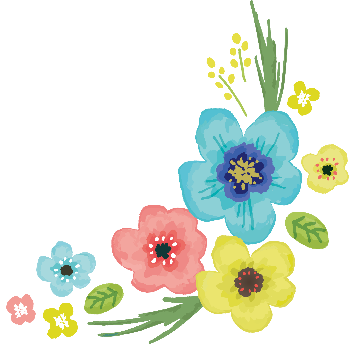 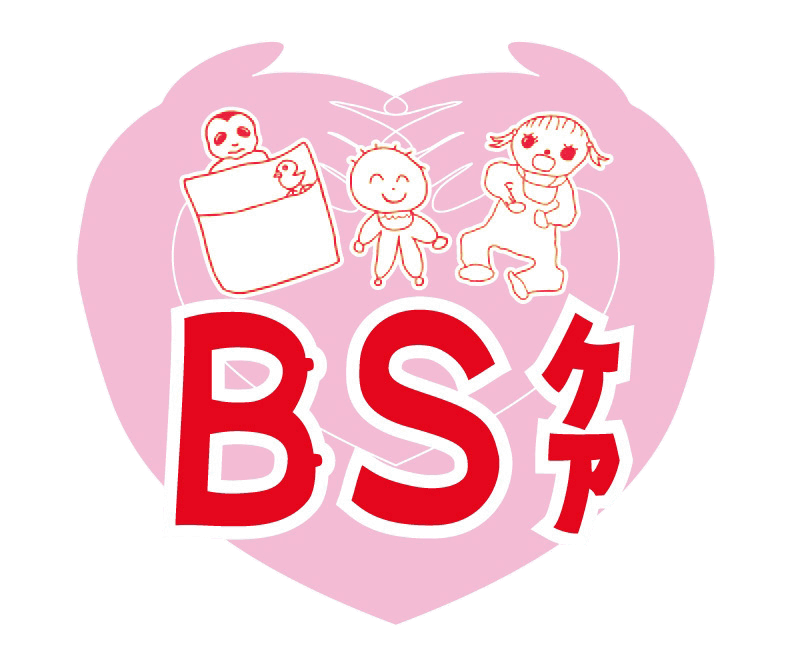 皆さま、お待たせしました！個人研修に限りなく近い“集団個人研修”。その名も『ＢＳケア道場』を開講します。　道場では、2日間に渡りＢＳケアの技を実践を通して体得します。セミナーでの学びの後、普段の自分のケアがＢＳケアになっているのかを確認し、模型での練習や、授乳中のお母さん方にケアを行い、ケアの感想が貴重な学びとなります。　皆さまのご参加お待ちしています。持ちもの等は後日お知らせいたします。お申込み先　こくちーず　https://www.kokuchpro.com/event/bs20200321/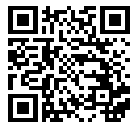 お問い合わせ先　山田明美　5116ake@gmail.com緊急連絡先：携帯番号　080-5110-9179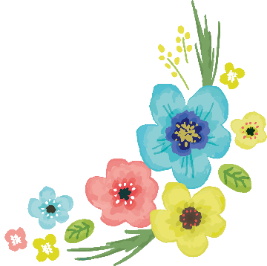 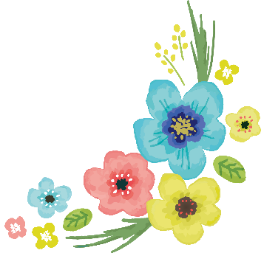 ■開催日時2020年3月21日（土） 9:30開始　18:00終了2020年3月22日（日） 9:00開始　16:30終了※参加人数により時間が変更する事があります。■開催場所ふわり助産院五反田サロン住所：三重県桑名市五反田587-1■募集人数12名　　　　満席になり次第締め切らせていただきます。■参加費・2日間集中講座：85,000円　（昼食付き）・モデルさん御礼と手配料10,000円■参加資格ＮＰＯ法人ＢＳケアの正会員で、ある程度の実践経験のある方発展セミナー（３年以内）を受講済み、日総研スクール修了済みの方■宿泊（希望者）三交イン桑名駅前　（禁煙シングル　1泊2日朝食付き　8,800円）申し込み時、宿泊希望の有無・車での参加の有無をお知らせください宿泊費は各自ホテルに支払いください。ホテルに駐車場はありますが数の限りがあり先着順。駐車場が満車のときは一般の駐車場（有料）を利用。■講師ＢＳケア提唱者・開発者　寺田恵子■実技サポートＢＳケアプレゼンター　山田明美　松田志帆